NAME___________________________________________________________Username: students Password: C-SPANCLASSROOM   https://tinyurl.com/pe3ejvvDirections:First, define these words before reading the articles or using the videos from C-SPAN Classroom Deliberations. Try a google search or dictionary for definitions.Then use the words in your deliberation and writing activities after you understand all sides of the issue.Background knowledge/brainstorming1. Who pays for political campaigns?  How do candidates raise money to run for office?2. Can individuals, corporations, special interest groups, and labor unions give unlimited amounts of money to candidates?3. Do you think money unfairly buys influence in our political system? Should there be limits on the amount of money individuals, corporations, special interest groups, and labor unions can give to candidates running for office? Why or why not?What you learned4. According to the Wikipedia article, how are campaigns for federal office financed in the United States?  What are the four broad sources?  How do candidates raise money?  Revisit your answer to question #1.5. After watching the first C-SPAN video, what did you learn about how the Citizens United Supreme Court decision changed the limits on campaign contributions? Also, look at the current campaign finance rules here.  Revisit your answer to question #2.6. After reading the introductory article in the Times Topics, how are the new campaign finance rules affecting the two political parties and this year’s presidential election?7. After this introduction, revisit question #3. Do you support or oppose the Citizens United decision?  Do you think money unfairly buys influence in our political system?  What have you learned that led to your opinion?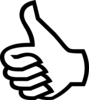  According to SUPPORTERS of Citizens United...what is the Citizens United decision about?who has undue influence in our political system?what is the best way to finance campaigns?why should students support the Citizens United decision?Source:Quotes and Notes:Summary:Source:Quotes and Notes:Summary: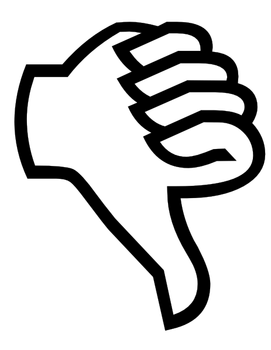 According to OPPONENTS of Citizens United ...what is the Citizens United decision about?who has undue influence in our political system?what is the best way to finance campaigns?why should students oppose the Citizens United decision?Source:Quotes and Notes:Summary:Source:Quotes and Notes:Summary:Vocabulary PreviewDoes money unfairly influence our political process?.WordDefinition/explanationFederal Election Campaign Act   (1974)Federal Election CommissionPresidential Election Campaign Fundmatching fundsPACBuckley v. Valeo (1976)BCRA (McCain/Feingold (2002)soft moneyMcConnell v. Federal Election Commission(2003)527 groups501(c) groupsbundlersCitizens United v. Federal Election Commission(2010)Super PAC
American CrossroadsRestore Our FuturePriorities USAAmerican Tradition Partnership, Inc. v. Bullock  (2012)Note-taking handoutDoes money unfairly influence our political process?